Serviço Público Federal Universidade Federal do Pará Núcleo de Meio Ambiente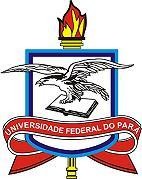 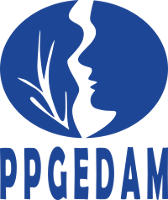 Programa de Pós-Graduação em Gestão de Recursos Naturais e Desenvolvimento Local na AmazôniaA: Coordenação do PPGEDAMSenhor (a) Coordenador(a),Depositamos por meio digital junto a esta Secretaria o Produto e a versão final da Tese/Dissertação  do(a) aluno(a) ______________, intitulada _______________________, desenvolvida sob minha                    orientação.Atesto que a versão final do trabalho para publicação foi por mim revisada e atende às sugestões da banca examinadora no ato da defesa e estou de acordo com a submissão dos Artigos e com o Produto apresentados.Seguem os seguintes itens meio digital para o e-mail do PPGEDAM:Dissertação/Tese	Final	em	PDF	corrigida	por	técnico	em correção  ortográfica e também da ABNT, (acompanhada da(s) declaração(ões) assinadas pelos(as) profissional(is) técnicos);Termo de autorização de autoria para publicação (preenchido e assinado pelo                       discente); (NO SITE)Lauda de diploma (preenchido e assinado pelo discente); (NO SITE)Cópia do RG e CPF do discente;Produto de acordo com as normas e com Resolução Interna nº 03/2021 - PPGEDAM/NUMA/UFPA (site do PPGEDAM); (PREENCHER FORMULÁRIO NO SITE)Comprovante de submissão e cópia digital do Artigo a periódico estrato A (área Interdisciplinar) de acordo com a Resolução Interna nº 04/2022 – PPGEDAM/NUMA/UFPA (site do PPGEDAM);Declaração de anuência expedida pela Coordenadoria de Informação Ambiental do NUMA, certificando que o trabalho está de acordo com as normas adotadas pelo PPGEDAM.Declaração de avaliação de PLÁGIUS.                Belém, ______ de _______________ de 2023.__________________________Orientador(a)Avenida Augusto Corrêa, 01 • Guamá • CEP: 66075-900 • Belém • Pará • Brasil Cidade Universitária José da Silveira Netto • Setor Profissional(91)3201-8198	•	ppgedam@ufpa.br	•	www.ppgedam.propesp.ufpa.br